P. Secondo Brunelli crsCONCLUSIONI DELLE DIVERSE BIOGRAFIEsu prigionia e liberazione di San Girolamo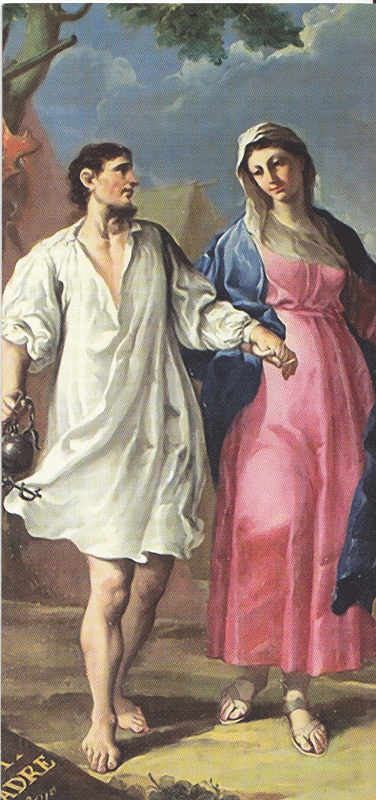 Mestre 27.9.20161Dalle citazioni del Sanudoche narrano la prigionia e la liberazionedi Girolamo Mianisi ricavano questi dati:Caduta di Castelnuovo e inizio prigionia di Girolamo Miani il 27.8.1511.Il prigioniero Girolamo Miani, al seguito di Mercurio Bua, si trova nell’accampamento a Montebelluna,fin dal 1° settembre 15113. L’accampamento si sposta a Nervesa,13.9.15114L’accampamento poi si sposta e si posizionatra Maserada e Breda di Piave,27.9.15115Girolamo Miani, partendo dalla tenda di Mercurio Bua, giunge a Treviso, nelle primissime ore del 28 settembre 1511.Fino a quando questi dati fondamentali della vita di Girolamo Mianiresteranno sconosciuti?2Nel Quarto Libro dei Miracoli15311Si narra della prigionia e liberazione del Miani.2Mancano giorno, mese!3Si dice solo che gli episodi avvennero nel 1511.4Non si dice che il Miani porta i ceppi al Santuario.5Si dichiara solennemente: Lui proprio contò questo stupendo miraculo!3Nella Tavoletta votiva 1Manca del tuttola data della prigionia del Miani2Manca del tutto la data della liberazione del Miani,giorno, mese, anno.3Si dice che il Miani portò i ceppi della prigionia al Santuario.4Si dichiara solennemente:la qual cosa di bocca sua narrò a qualunque il predetto Messer Girolamo!4Bernardino GuidoniMiracoli più segnalati fatti dal grande Iddio per intercessione di Maria Vergine nostra Avvocata la cui effigie è tenuta con decente venerazione nel celebre tempio di S. Maria Maggiore di TrevigiTreviso 15971Dipende del tutto dal 4° Libro dei Miracoli.2Ignora la Tavola votiva. ( solo due dipendenze )3Mancan0 le date del giorno e del mese, dell’annodella prigionia e della liberazione del Miani.4Nessun accenno ai ceppi della prigioniaportati al Santuario.5Vengono saltate le annotazioni più significative:Lui proprio contò questo stupendo miraculo! oLa qual cosa di bocca sua narrò a qualunqueil predetto Messer Girolamo.5Scipione Albani Vita del venerabile et devoto Servo d’Iddio il padre Gieronimo MianiMilano 1600 e 16031Manca la data del giorno e del mese, dell’annodella prigionia e della liberazione del Miani.2Manca poi il riferimento all’offerta dei ceppi alla Madonna.3Viene saltata l’annotazione più significativa:Lui proprio contò questo stupendo miraculo! oLa qual cosa di bocca sua narrò a qualunqueil predetto Messer Girolamo.4Manca pure il più piccolo riferimentoalla Tavoletta votiva.5Cita e dipende dalla Vita del clarissimo Signor Girolamo Miani gentil huomo venezianoche non riporta il fatto della liberazione6P. Andrea Stella La vita del venerabile servo di Dioil padre Girolamo MianiVicenza 16051Conosce come fonti la Tavoletta votiva, che non ‘sfrutta’ più di tanto,2Conosce il libro del 1597,che ricalca la narrazione del 4° Libro dei Miracoli, mai citato dallo Stella.3Pare fissare al 1509 (!)la prigionia e la liberazione del Miani.4Nessun accenno al giorno, al mese, all’annodella prigionia e liberazione.5Dice che il Miani porta i ceppi al Santuario.6Viene saltata l’annotazione più significativa:Lui proprio contò questo stupendo miraculo! oLa qual cosa di bocca sua narrò a qualunqueil predetto Messer Girolamo.7P. Agostino TortoraVita di San Girolamo EmilianiTraduzione di Alessandro Piegadi16201Accenna al capitano Andrea Rimondi, al suo tradimento a Quero.Non sappiamo da chi prenda l’informazione: si tratta di notizia interpretata molto male, in modo erroneo.2Sua ‘esagerazione nel mettere il generale La Palice a capo dei nemici a Quero: era a capo di tutto l’esercito francese!3Per primo riporta la data della prigionia del Miani, 27 agosto 1511,ricavandola dal registro dei parroci del duomo di Belluno.4Non accenna mai al 4° Libro dei Miracoli!5Sa della Tavola votiva, che, pare, non cita mai!6Ignora la data dell’arrivo a Treviso di Girolamo!7Conosce, ma non riporta la data dell’incendio del Santuario! 30.12.15288Nota la stranezza dei ceppi, esposti a Treviso!I ceppi poi non son di quel genere, che si usano per ordinario presso di noi, chiusi con lucchetto di ferro, ma quali sogliamo talvolta porre a’ cavalli mandati al pascolo, legato con catena d’anelli.8P. Costantino De RossiVita del beato Girolamo Miani, fondatore della Congregatione di SomascaMilano 1630 e 16411Conosce la storia di Luca Miani ferito alla Scala2Pensa che Luca fosse stato precedentemente castellano a Quero3Accede all’Archivio della famiglia Minotto Francesco4Riporta la notizia errata su Andrea Raimondo5 Conosce la data della caduta di Querio 27.8.15116Ricorda il nome di due cittadini bellunesi, uccisi a Quero7Ignora la data del giorno e mese della liberazione8Conosce lettera del Carafa del 18.1.15349Riporta la Tavoletta votiva, trascritta da P. Capello10Crede che il libro del 1597 dipenda dalla Tavoletta11Ignora esistenza del 4° Libro dei Miracoli12Testimonia dell’esistenza di immagini sulla liberazione13Pone la data dell’incendio del Santuario nel 1521!14Nota la stranezza dei ceppi, esposti a Treviso! ( sono come pastoie che si pongono a’ piedi de’ cavalli, quando si lasciano al pascolo )9P. Paolo Gregorio De FerrariDel venerabile Servo di Dio Girolamo Miani,Venezia 16761Riporta notizia errata su Andrea Raimondi2Riporta data della caduta di Quero, 27.8.15113Pone il generale La Palisse all’assedio di Quero4Ricorda i due cittadini bellunesi, morti all’assedio del castello5Riporta precedenti impressioni sui ceppi .. manette e ceppi, non già ordinari ma a guisa di pastoie, che talhora vedonsi a’ piedi de’ cavalli neì pascoli ..6Riporta la Tavolet votiva7Ignora il 4° Libro dei Miracoli8Pone la data dell’incendio della chiesa al 1521!10P. Stanislao SantinelliVita di Girolamo MianiVenezia 17401Dice erroneamente che il castello fu preso dal La Palisse2Conosce la data della caduta del castello, il 27.8.15113Non conosce la data della liberazione4Conosce l’esistenza della Tavoletta votiva5Ignora l’esistenza del 4° Libro dei Miracoli6Cita i Processi canonici per i ceppi11Compendium vitae, virtutum et miraculorum … B. Hieronymi Aemiliani17671Non riporta la data della prigionia2Girolamo porta i ceppi alla Madonna Grande, appena liberato3Ignora la data della liberazione di Girolamo12Emmanuele CicognaIscrizioni veneziane, V   18441E’ il primo a consultare il Sanudo, quello largamente ricopiato,perché l’originale si trovava a Vienna.2Chiarisce che Andrea Rimondo, citato dalle biografie, ebbe a che fare con Quero solo nel 15103Conferma la data della prigionia, il 27.8.15114Girolamo Miani è prigioniero di Mercurio Bua5Fissa finalmente la data, finora ignota, della liberazione del Miani al 28.9.15116Professa la sua fede nel prodigioe si permette doverose osservazioni sulle circostanze della liberazione, come descritte dalla Tavoletta votivae dai successivi biografi7Il Miani non porta i ceppi alla Madonnanel giorno della liberazione,ma molto tempo dopo8Non approfondisce la lettura del Sanudo: esempio,prigioniero a Montebelluna, a Maserada, Breda9Ignora l’esistenza del 4° Libro dei Miracoli, sparito dalla circolazione13P. Ferdinando Ferioli, Prigionia e prodigiosa liberazione di San Girolamo Miani,in Bolletino della Congreazione di Somasca, 3, 1915, pag. 10-221Utilizza i Diarii di Marin Sanudo:forse ‘solo’ quelli citati dal Cicogna,errando l’interpetazione in alcuni passaggi2Non utilizza al meglio alcuni riferimenti del Sanudo3Conosce ed utilizza il Cicogna Iscrizioni veneziane ..ma non lo utilizza al meglio4Riporta il pessimo comportamento del Battaglino5Conosce la data della cattura del Miani, 27.8.15116Conosce la data della liberazione, 28.9.15117Sa che Mercurio Bua fece suo prigioniero il Miani8Utilizza storici di Belluno e Feltre molto recenticon qualche novità9Riconosce la priorità del 4° Libro dei Miracolirispetto alla Tavoletta votiva14P. Giovanni Muzzitelli Anniversario della prodigiosa liberazione di S. Girolamo EmilianiRoma 1916 (1915)1Si tratta di un discorso: non ha finalità di ricerca storica2Crede ancora che il Miani abbia combattuto al Taro,contro Carlo VIII3Crede ancora sia stato il generale La Palissead imprigionare il Miani a Quero4Pare che non abbia letto ancora l’articolo di P. Ferioli.5Parla del 28 settembre 1511 come giorno della liberazione del Miani. ( Da chi lo apprende? )6Riporta in appendice la narrazione della liberazione dal 4° Libro dei miracoli, ma salta lui stesso narrò questo stupendo miracolo.15P. Pellegrini CarloSan Girolamo Miani. Contributo alla conoscenza della preriforma cattolica.1Buono e completo uso del Sanudo, bene interpretato2Buona descrizione degli avvenimenti del 27.8.15113Esatta descrizione dei personaggi protagonisti: Mercurio Bua, Doglioni, Colle, Battaglino4Il Miani con Mercurio Bua nel campo di Montebelluna fin dai primi settembre 15115Segnala gli spostamenti del campo nemico a Nervesa, 12.9.1511, ed a Maserada, 27.9.15116Colloca la liberazione del Miani al 28.9.15117Incerta interpretazione dell’orario dell’arrivo del Miani a Treviso:tra le nove e le dieci8Riassume frettolosamente le 3 versioni dell’arrivo del Miani a Treviso16P. Netto Lorenzo La liberazione di Girolamo Emilianida Castelnuovo, 27 Settembre 1511da Rivista della Congregazione di Somasca, 1954, fasc. 112, pag. 365-378.1Cita, non nel migliore dei modi, le versioni dell’arrivo del Miania Treviso, dal Sanudo2Evidenzia che la liberazione è posta su un piano naturalissimo,nonostante la religiosità di Gradenigo e di Giustinian Leonardo3Il silenzio sulla liberazione prodigiosa serve da falsariga per inquadrare altre testimonianze4Porta le testimonianze registrate nei Processi canonici5Riporta in riassunto la narrazione del 4° Libro dei miracoli, 15316Esamina la Tavoletta votiva: non risale direttamente al Miani7Liberazione ancora situata al castello di Quero8Il Miani liberato il 27.9.1511, sera, arriva a Treviso il 28.9.1511, in mattinata9Impossibilità di accesso al Santuario, il 28.9.151110Esistenza di quadretti divulganti il miracolo, a fine 150011Esistenza antichissima dei ceppi e delle catene12Tradizione orale e scritta risalgono all’avvenimento della liberazione e ne determinano la storicità18P. Carlo PellegriniSan Girolamo Miani. Contributo alla conoscenza della preriforma cattolicain Somascha, 200, pag. 208-2271Afferma decisamente che il Minai non fu liberato a Quero2Afferma trasferimento del Miani con Mercurio Buanel campo di Montebelluna, primi settembre 15113Criticamente smonta alcune circostanzecon le quali si narra la liberazione del Miani4Esamina le fonti che stanno alla base del racconto della liberazione5Tetsimoni per la cannonizzazione:non danno sicurezza e si fondano sul 4° Libro dei Miracoli6Cimeli della prigioni: solo la tavoletta ne parla,testimoniano solo della gratitudine di un liberato7Tavoletta votiva:dipende dal 4° Libro dei Miracolied è elaborata sulla precedente narrazione84° Libro dei Miracoli:riscritto nel 1531 e lui proprio contò questo stupendo miracolo9Verifica la concordia delle versioni del 4° Libro dei Miracolicon le versioni del Sanudo per l’arrivo a Treviso10Ammette qualche difficoltà causa i termini scappato, fuggitoe per il ‘silenzio’ dell’Anonimo19Lorenzo Netto, Da Castelnuovo di Queroalla Madonna Grande di Treviso1981.1Buona descrizione degli avvenimenti del 27.8.15112Esatta descrizione dei personaggi protagonisti col Miani:Mercurio Bua, Doglioni, Colle, Pozzo, Battaglino3Il Miani con il Bua nell’accampamento di Montebellunafin dai primi di settembre4Ottima informazione sul mese di guerra successivoe sugli spostamenti del campo nemico a Nervosa e Maserada5Interpretazione personale, non accettabile,dei giorni e dell’orario del Sanudo6Afferma che la liberazione del Mianiè da ambientarsi a Maserada o nei paraggi7Il Miani liberato la sera del 27.9.15118Il Miani arriva a Treviso il pomeriggio del 28.9.15119Afferma l’impossibilità di accesso al Santuarionel giorno della liberazione10Cerca di individuare il persorso verso Trevisoseguito dal Miani11Documenta la permanenza del Miani in Trevisodopo la liberazione.20Giuseppe Gullino Girolamo e il dono dei ceppi alla Madonna Grandein Un evento miracoloso nella guerra della lega cambraica,                                     pag. 89-118                                                                                                                   2011                                                                                                                            1                                                                                                                     Girolamo fugge il 27.8.1511                                                                                  2                                                                                                           Girolamo giunge a Treviso il 28.9.1511                                                               3                                                                                                                      Modo della liberazione:                                                                                                    o si tratta di un miracolo                                                                                              - o Girolamo è liberato dallo stesso Mercurio Bua                                                 4                                                                                                                     Risposta sul piano razionale:                                                                           Sanudo non parla di miracolo                                                                            5                                                                                                                             Non si prende in esame il 4 Libro dei miracoli                                                       6                                                                                                                                  Si ricercano legami veneti con il mondo greco del Bua                                                       7                                                                                                                                               I ceppi portati dal Miani alla Vergine tra il 1529 ed il 1531